______________________________________________________________________________The PA Sheriffs’ Association (PSA) and the United States Department of Justice (DOJ) are pleased to provide the two below training sessions on March 13, 2020 at the Wyndham Garden in Boalsburg PA during the PSA Winter conference.Lunch will be provided by Chief Oil and Gas Company.Please complete the below registration form and return via email or fax no later than close of business Wednesday March 4, 2020 to:bappleby@pasheriffs.org     /     Fax: 717-236-7332      /    Questions – call PSA at 717 236-7336Title:		National and Regional Drug Trends and Addiction 101Instructors:	Laura Hendrick, Field Intelligence Manager		Drug Enforcement Administration Philadelphia Division		Sean Fogler, MD		PA Harm Reduction CoalitionTime:		9:30 to 11:30Title:		Law Enforcement Challenges and Promising PracticesInstructors:	Bill Keith, Director, DOJ Community Oriented Policing Services (COPS Office)		Tracy Trautman, Acting Director, DOJ Bureau of Justice AssistanceTime:		1:30 to 3:30____________________________________  Name____________________________________  Title/Position____________________________________	  AgencyPlease mark your selection(s) below. _____  National and Regional Drug Trends and Addiction 101_____  Lunch_____  Law Enforcement Challenges and Promising Practices		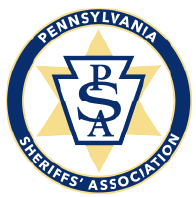 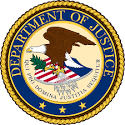 